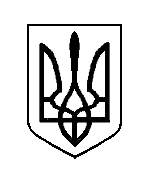                                               УКРАЇНА                                                                  ГАЙСИНСЬКА МІСЬКА РАДА                                             Гайсинського району Вінницької області                                                                                                                                             РІШЕННЯ №1421  лютого 2023 року                      м. Гайсин                    45  сесія 8 скликанняПро надання дозволу на списанняосновних засобів КП «Гайсинводоканал»  Відповідно до ст. 25, ч. 5 ст. 60 Закону України «Про місцеве самоврядування в Україні», керуючись Порядком списання обʼєктів державної власності,  затвердженого постановою Кабінету Міністрів України від 08.11.2007 року №1314, розглянувши клопотання відділу містобудування, архітектури, ЖКГ, благоустрою, інфраструктури Гайсинської міської ради від 09.02.2023 року № 56, враховуючи висновки спеціалістів про непридатність та недоцільність подальшого використання майна, міська  рада ВИРІШИЛА:Надати дозвіл на списання основних засобів, що непридатні для подальшого використання, з балансу КП «Гайсинводоканал», згідно додатку до цього рішення.Списання вищезазначених основних засобів оформити відповідно до чинного законодавства.Керівнику КП «Гайсинводоканал» у місячний строк після закінчення процедури розбирання, демонтажу, оприбуткування подати відділу містобудування, архітектури, ЖКГ, благоустрою, інфраструктури Гайсинської міської ради звіт про списання майна.Контроль за виконанням рішення покласти на постійну комісію міської ради з питань комунальної власності, інфраструктури, житлово-комунального господарства, благоустрою та транспорту (Мартинюк В.В.)Міський голова                                                                    Анатолій ГУК                                      Додаток                                                               до рішення 45 сесії міської ради 8 скликання  від 21лютого 2023 року №14                                                                                                                                                                 Перелік обладнання, яке потребує списанняМіський голова                                                 Анатолій ГУК№ п/пНазва обладнанняІнвент.№Дата вводуКількістьВартістьЗнос Залишкова вартість110416  Двигун PL 4/5.5 TRP 4.0 кВт 1041622.02.2017111900,0011900,000210417  Двигун PL 4/7.5 TRP 5.5 кВт1041706.06.2016112325,0012325,000310420  Електродвигун (Кочурів-склад)1042001.01.199612667,672667,6704104208  Насос погружний центробіжний 4" 4SD6/26 3,0 кВт 380В 188-63 м d102 мм10420812.12.2018110248,3510248,350510493  Насос погружний центробіжний 4"4SD6/26 3.0 кВт 380В(Белендіївка №7)1049325.01.2017114057,9014057,9006104194  Насос глибинний 4S 260/19А10419420.06.2017129542,8329542,830710459  Насос артезіанський по вул.Жовтневій1045901.05.2015135098,0035098,0008104112  Насосний агрегат ЕЦВ 6-10-11010411223.01.201312818,332818,3309104219  Насосний агрегат ЕЦВ 6-16-110(Кочурів №6)10421920.06.2017120624,5020624,50010104111  Насосний агрегат ЕЦВ6-16-11010411120.01.201314251,674251,67011104116  Насосний агрегат ЕЦВ 6-16-110 (Кагатне поле)10411630.01.201414475,004475,00012104119  Насосний агрегат ЕЦВ 5-6,3-120 (Белендіївка №3)10411917.06.2016110750,0010750,00013104220  Насосний агрегат ЕЦВ 5-6,3-80 (Кочурів №2)10422020.06.2017124312,0024312,00014104118  Насосний агрегат ЕЦВ 6-10-80 (Белендіївка №8)10411817.06.2016110083,3310083,33015104221  Насосний агрегат ЕЦВ 5-6,3-12010422120.06.2017127187,0027187,00016104113  Насосний агрегат ЕЦВ-6-16-5010411301.07.201214916,674916,67017104130  Насосний агрегат ЦМК 16/27 (Міська рада)10413001.04.201218166,678166,67018104131  Насосний агрегат(вул.Жовтнева 2)10413106.10.201418503,338503,33019104132  Насосний агрегт ЕЦВ 5-6,5-14010413221.02.201316333,336333,33020104214  Насос погружний центробіжний 4".(Белендіївка №2)10421422.06.2017117072,6517072,65021104170  Насос погружний центробіжний4"(З-д Продтоварів)10417022.06.2017117072,6517072,6502210495  Насос погружний центробіжний 4"4SD12/32 380В 7.5 кВт1049515.03.2017112633,3312633,33023104213  Насос погружний  центробіжний 4",(Замостя)10421322.06.2017117072,6517072,6502410455  Насос CMF 4- 60T(Соборна 46)1045516.12.201617391,677391,6702510454  Насос CMF 4- 60Т (Соборна 46)1045408.12.201617391,677391,670